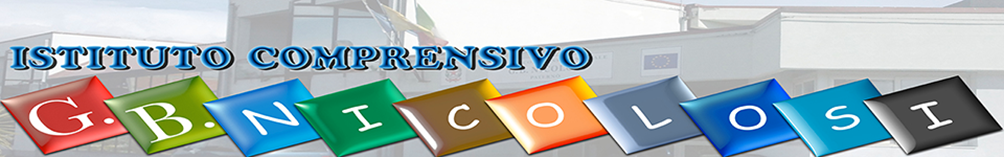 Candidati personale ATA. “ Innovazione e Digitalizzazione”Scaglione RitaGagliano Renato GiuseppeDi Fazio Filippo